 СОВЕТ НИЖЕГОРОДСКОГО СЕЛЬСКОГО ПОСЕЛЕНИЯ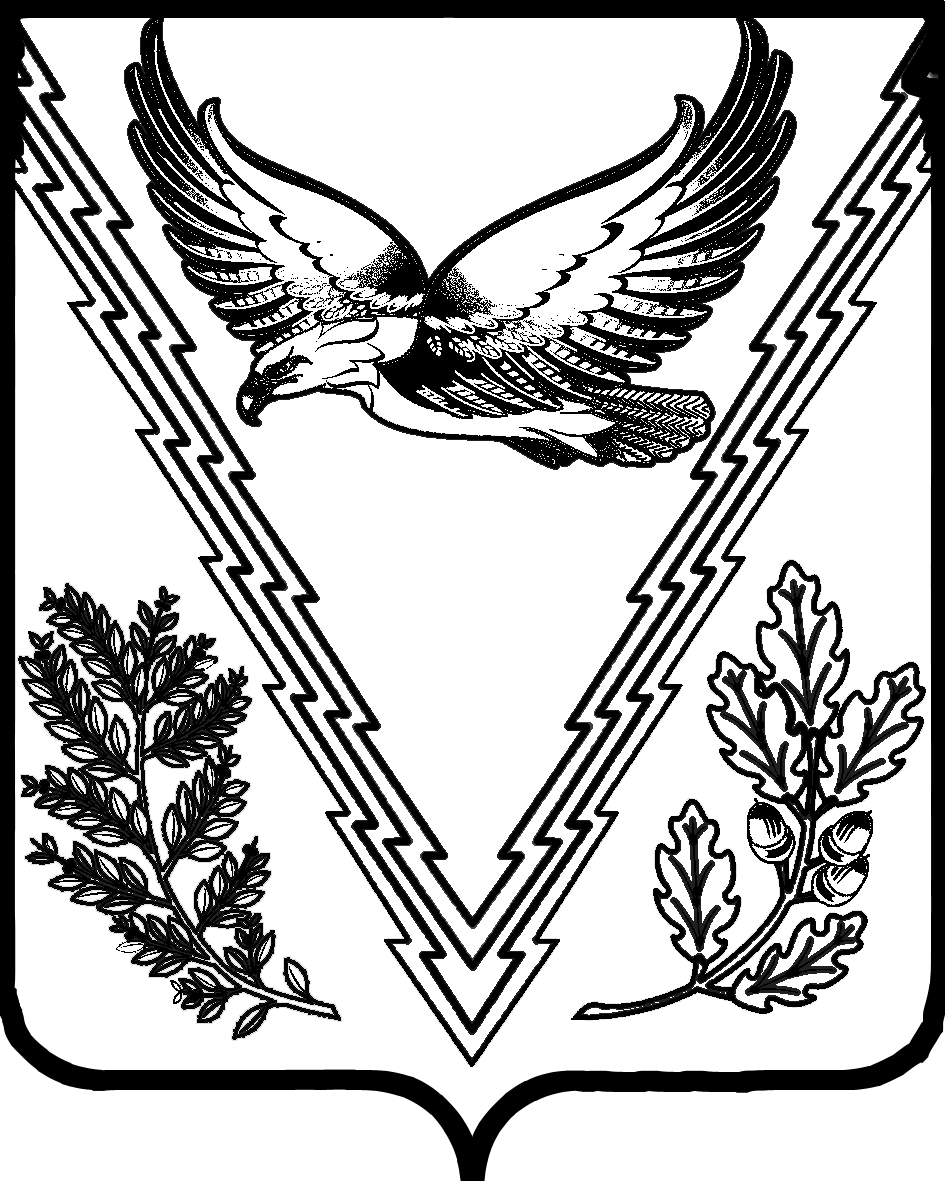 АПШЕРОНСКОГО РАЙОНАРЕШЕНИЕот 22.02.2018                                                                                    № 128ст. НижегородскаяОб утверждении прейскуранта гарантированного перечня услуг по погребению, оказываемых на территории Нижегородского сельского поселения Апшеронского районаНа основании статьи 6 Федерального закона № 8-ФЗ от 12.01.1996 года «О погребении и похоронном деле», постановления Правительства № 74 от 26.01.2018 года «Об утверждении коэффициента индексации выплат, пособий и компенсаций в 2018 году», Совет Нижегородского сельского поселения Апшеронского района р е ш и л: 1. Утвердить прейскурант гарантированного перечня услуг по погребению, оказываемых на территории Нижегородского сельского поселения Апшеронского района (приложение).2. Решение Совета Нижегородского сельского поселения Апшеронского района от 06февраля 2017 года № 96 «Об утверждении прейскуранта гарантированного перечня услуг по погребению, оказываемых на территории Нижегородского сельского поселения Апшеронского района» признать утратившим силу.3. Специалисту 2 категории администрации Нижегородского сельского поселения Апшеронского района (Сёмушкиной) официально опубликовать на официальном сайте администрации Нижегородского сельского поселения Апшеронского района.4. Контроль за выполнением настоящего решения возложить на комиссию по вопросам жилищно - коммунального хозяйства, благоустройству, охране окружающей среды, рационального использования природных ресурсов и агропромышленного комплекса.5.Настоящее решение вступает в силу после его официального опубликования и распространяется на правоотношения, возникшие с 1 февраля 2018 года.Глава Нижегородского сельского поселенияАпшеронского района                                                  С.И.МиловановГлава Нижегородского сельского поселения  Апшеронского района                                                  С.И.МиловановПРИЛОЖЕНИЕУТВЕРЖДЕНрешением СоветаНижегородского сельского поселенияАпшеронского районаот 22.02.2018 № 128ПРЕЙСКУРАНТгарантированного перечня услуг по погребению на 2018 год,оказываемых на территории Нижегородского сельского поселения Апшеронского районаПРЕЙСКУРАНТгарантированного перечня услуг по погребению на 2018 год,оказываемых на территории Нижегородского сельского поселения Апшеронского районаПРЕЙСКУРАНТгарантированного перечня услуг по погребению на 2018 год,оказываемых на территории Нижегородского сельского поселения Апшеронского района№ п/пНаименование услугиСтоимость,  руб. с 01.02.2018 г.1Оформление документов, необходимых для погребения128,052Предоставление (изготовление), доставка гроба и других предметов, необходимых для погребения:2534,732.1Гроб стандартный, строганный, из материалов толщиной 25-32 мм, обитый внутри и снаружи тканью х/б с подушкойиз стружки1694,602.2Инвентарная табличка с указанием ФИО, даты рождения и смерти102,932.3Доставка гроба и похоронных принадлежностей по адресу, указанному заказчиком737,203Перевозка тела (останков) умершего к месту захоронения880,814Погребение умершего при рытье могилы экскаватором5Погребение умершего при рытье могилы вручную2083,576ИТОГО предельная стоимость гарантированного перечня услуг по погребению6.1при рытье могилы экскаватором6.2при рытье могилы вручную5627,16